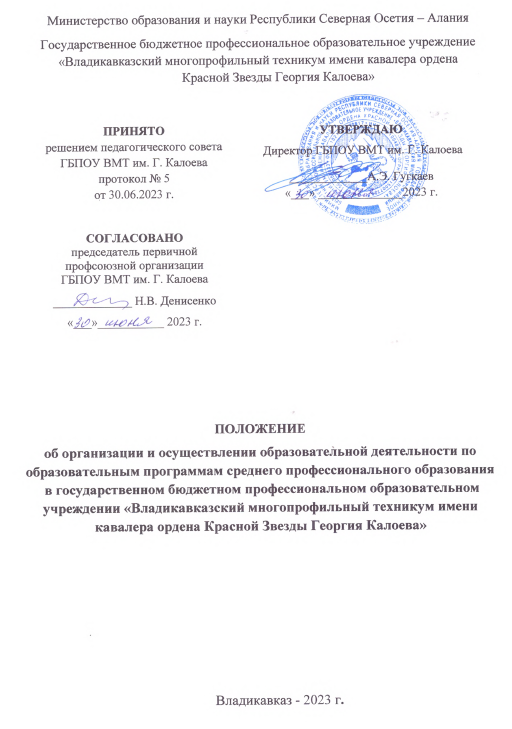 Общие положения1. Настоящее Положение об организации и осуществлении образовательной деятельности по образовательным программам среднего профессионального образования в государственном бюджетном профессиональном образовательном учреждении «Владикавказский многопрофильный техникум имени кавалера ордена Красной Звезды Георгия Калоева» (далее – Положение, ГБПОУ ВМТ им. Г. Калоева) регулирует организацию и осуществление образовательной деятельности по образовательным программам среднего профессионального образования, в том числе особенности организации образовательной деятельности для обучающихся с ограниченными возможностями здоровья.2. Настоящее Положение разработано в соответствии с: Федеральным законом Российской Федерации «Об образовании в Российской Федерации» от 29.12.2012 г. № 273-ФЗ; приказом Министерства просвещения Российской Федерации от 24.08.2022 № 762 «Об утверждении Порядка организации и осуществления образовательной деятельности по образовательным программам среднего профессионального образования»; приказом Министерства просвещения Российской Федерации от 08.11.2021 № 800 «Об утверждении Порядка проведения государственной итоговой аттестации по образовательным программам среднего профессионального образования»;уставом ГБПОУ ВМТ им. Г. Калоева. 3. Организацию учебного процесса в ГБПОУ ВМТ им. Г. Калоева определяет Педагогический совет, текущее руководство осуществляют заместители директора, руководители структурных подразделений ГБПОУ ВМТ им. Г. Калоева. 4. Организация образовательной деятельности призвана обеспечивать: современный научный уровень обучения, оптимальное соотношение теоретического и практического обучения; логически правильное, научно и методически обоснованное соотношение, и последовательность преподавания дисциплин (профессиональных модулей), планомерность и ритмичность учебного процесса; органическое единство процесса обучения и воспитания; внедрение в учебный процесс передового опыта. 5. Основным условием организации учебного процесса является его планирование, цель которого в обеспечении полного и качественного выполнения учебных планов и программ. Планирование учебного процесса представляет собой комплекс основных характеристик образования (объем, содержание, планируемые результаты) и организационно-педагогических условий, который представлен следующими документами: учебные планы по специальностям/профессиям; календарный учебный график; основные профессиональные образовательные программы среднего профессионального образования (ОПОП СПО) - программы подготовки специалистов среднего звена, и программы подготовки квалифицированных рабочих, служащих, содержащие рабочие программы учебных предметов, курсов, дисциплин (модулей), оценочные и методические материалы; рабочая программа воспитания и календарный план воспитательной работы; приказ о распределении педагогической нагрузки; расчет объема педагогической нагрузки преподавательского состава (тарификационный список); расписание учебных занятий; формат промежуточной и государственной итоговой аттестации;план работы ГБПОУ ВМТ им. Г. Калоева на учебный год.6. Порядок является обязательным для всех работников ГБПОУ ВМТ им. Г. Калоева.Организация и осуществление образовательной деятельности7. Среднее профессиональное образование может быть получено в ГБПОУ ВМТ им. Г. Калоева, а также вне ГБПОУ ВМТ им. Г. Калоева.8. Содержание среднего профессионального образования по каждой профессии, специальности определяется образовательными программами среднего профессионального образования. Содержание среднего профессионального образования должно обеспечивать получение квалификации.9. ГБПОУ ВМТ им. Г. Калоева реализует ОПОП СПО - программы подготовки специалистов среднего звена и программы подготовки квалифицированных рабочих и служащих.ОПОП СПО самостоятельно разрабатываются и утверждаются ГБПОУ ВМТ им. Г. Калоева в соответствии с федеральными государственными образовательными стандартами среднего профессионального образования (далее – ФГОС СПО) по соответствующим профессиям, специальностям среднего профессионального образования и с учетом соответствующих примерных основных образовательных программ.10. ОПОП СПО, реализуемые в условиях эксперимента по разработке, апробации и внедрению новой образовательной технологии конструирования образовательных программ СПО в рамках федерального проекта "Профессионалитет", разрабатываются ГБПОУ ВМТ им. Г. Калоева в соответствии с ФГОС СПО по соответствующим профессиям, специальностям среднего профессионального образования и с учетом соответствующих примерных основных образовательных программ, разработанных организацией, определяемой Министерством просвещения Российской Федерации из числа подведомственных ему организаций.11. Требования к структуре, объему, условиям реализации и результатам освоения ОПОП СПО определяются соответствующими ФГОС СПО.12. Обучение в форме самообразования осуществляется с правом последующего прохождения промежуточной и государственной итоговой аттестации в ГБПОУ ВМТ им. Г. Калоева.13. В ГБПОУ ВМТ им. Г. Калоева в соответствии с ФГОС СПО допускается сочетание различных форм получения образования и форм обучения и устанавливаются сроки получения среднего профессионального образования с учетом различных форм обучения, образовательных технологий, в том числе дистанционные образовательные технологии, электронное обучение, и особенностей отдельных категорий обучающихся.Срок получения образования по ОПОП СПО, реализуемой в условиях эксперимента по разработке, апробации и внедрению новой образовательной технологии конструирования образовательных программ среднего профессионального образования в рамках федерального проекта "Профессионалитет", а также объем такой образовательной программы может быть уменьшен с учетом соответствующей примерной основной образовательной программы в порядке, установленном ФГОС СПО по соответствующей профессии, специальности.14. ОПОП СПО в ГБПОУ ВМТ им. Г. Калоева могут реализовываться как самостоятельно, так и посредством сетевых форм их реализации, применяться формы организации образовательной деятельности, основанные на модульном принципе представления содержания образовательной программы и построения учебных планов, использовании соответствующих образовательных технологий.15. Использование при реализации образовательных программ методов и средств обучения, образовательных технологий, наносящих вред физическому или психическому здоровью обучающихся, не допускается.16. Освоение ОПОП СПО предусматривает проведение практики обучающихся. Образовательная деятельность при освоении образовательных программ среднего профессионального образования или отдельных компонентов этих программ организуется в форме практической подготовки.17. ОПОП СПО ежегодно обновляются ГБПОУ ВМТ им. Г. Калоева в части состава дисциплин, профессиональных модулей, содержания рабочих программ учебных дисциплин и профессиональных модулей, программ учебной и производственных практик, методических материалов с учетом развития науки, техники, культуры, экономики, технологий и социальной сферы.ОПОП согласуется с работодателем и утверждается директором ГБПОУ ВМТ им. Г. Калоева.18. В ГБПОУ ВМТ им. Г. Калоева образовательная деятельность осуществляется на государственном языке Российской Федерации. Преподавание и изучение государственного языка Республики Северная Осетия-Алания (осетинский язык) ведётся в соответствии с законодательством Республики Северная Осетия-Алания. Преподавание и изучение государственного языка Республики Северная Осетия-Алания (осетинский язык) не должно осуществляться в ущерб преподаванию и изучению государственного языка Российской Федерации.Среднее профессиональное образование может быть получено на иностранном языке в соответствии с образовательной программой и в порядке, установленном федеральным законодательством об образовании и локальными нормативными актами ГБПОУ ВМТ им. Г. Калоева.19. К освоению образовательных программ среднего профессионального образования допускаются лица, имеющие образование не ниже основного общего или среднего общего образования, за исключением образовательных программ среднего профессионального образования, интегрированных с образовательными программами основного общего и среднего общего образования.К освоению образовательных программ среднего профессионального образования, интегрированных с образовательными программами основного общего и среднего общего образования, допускаются лица, имеющие начальное общее образование.20. Основанием возникновения образовательных отношений является приказ директора ГБПОУ ВМТ им. Г. Калоева о приеме лица на обучение или для прохождения промежуточной аттестации и государственной итоговой аттестации. Образовательные отношения прекращаются в связи с отчислением обучающегося из ГБПОУ ВМТ им. Г. Калоева.21. Получение среднего профессионального образования по программам подготовки специалистов среднего звена впервые лицами, имеющими диплом о среднем профессиональном образовании с присвоением квалификации квалифицированного рабочего или служащего, не является получением второго или последующего среднего профессионального образования повторно.22. Лица, признанные инвалидами I, II или III группы, после получения среднего профессионального образования вправе повторно получить среднее профессиональное образование по другой профессии, специальности за счет бюджетных ассигнований в ГБПОУ ВМТ им. Г. Калоева.23. Получение среднего профессионального образования на базе основного общего образования осуществляется с одновременным получением обучающимися среднего общего образования в пределах соответствующей образовательной программы среднего профессионального образования.Период освоения учебных предметов, курсов, дисциплин (модулей), практики, необходимых для получения обучающимися среднего общего образования, в течение срока освоения соответствующей образовательной программы СПО определяется ГБПОУ ВМТ им. Г. Калоева самостоятельно.Обучающиеся, получающие среднее профессиональное образование, осваивают профессию рабочего, должность служащего (одну или несколько) в соответствии с перечнем профессий рабочих, должностей служащих, по которым осуществляется профессиональное обучение, в рамках ОПОП СПО, в соответствии с ФГОС СПО.24. При получении среднего профессионального образования в соответствии с индивидуальным учебным планом сроки получения образования могут быть изменены с учетом особенностей и образовательных потребностей конкретного обучающегося.Лица, имеющие квалификацию по профессии среднего профессионального образования и принятые на обучение по программам подготовки специалистов среднего звена по специальностям среднего профессионального образования, соответствующим имеющейся у них профессии, имеют право на ускоренное обучение по таким программам в соответствии с индивидуальными учебными планами.Обучение по индивидуальному учебному плану, в том числе ускоренное обучение, в пределах осваиваемой образовательной программы, осуществляется в порядке, установленном локальными нормативными актами ГБПОУ ВМТ им. Г. Калоева.Для удовлетворения индивидуальных потребностей обучающихся ГБПОУ ВМТ им. Г. Калоева возможно обучение по индивидуальному учебному плану в соответствии с локальными нормативными актами ГБПОУ ВМТ им. Г. Калоева в пределах осваиваемой образовательной программы. Преимущественное право на обучение по индивидуальным учебным планам имеют следующие лица: имеющие квалификацию по профессиям и специальностям СПО и соответствующего профиля, работающие по профилю получаемой образовательной программы (подтверждается справкой с места работы), обладающие определенными способностями (подтверждается характеристикой с места работы).25. Учебный год в ГБПОУ ВМТ им. Г. Калоева начинается 1 сентября и заканчивается в соответствии с учебным планом соответствующей образовательной программы. Начало учебного года может переноситься при реализации образовательной программы среднего профессионального образования в очно-заочной форме обучения не более чем на один месяц, в заочной форме обучения - не более чем на три месяца.26. В процессе освоения образовательных программ среднего профессионального образования обучающимся предоставляются каникулы.Продолжительность каникул, предоставляемых обучающимся в процессе освоения ими программ подготовки квалифицированных рабочих, служащих, составляет не менее двух недель в зимний период при сроке получения среднего профессионального образования один год и не менее десяти недель в учебном году, в том числе не менее двух недель в зимний период, - при сроке получения среднего профессионального образования более одного года.Продолжительность каникул, предоставляемых обучающимся в процессе освоения ими программ подготовки специалистов среднего звена, составляет от восьми до одиннадцати недель в учебном году, в том числе не менее двух недель в зимний период.27. Объем ОПОП СПО включает все виды учебной деятельности и устанавливается ФГОС СПО.28. Учебная деятельность обучающихся предусматривает учебные занятия (урок, практическое занятие, лабораторное занятие, консультация, лекция, семинар), самостоятельную работу, выполнение курсового проекта (работы) (при освоении программ подготовки специалистов среднего звена), практику, а также другие виды учебной деятельности, определенные учебным планом и календарным планом воспитательной работы.Для всех видов учебных занятий академический час устанавливается продолжительностью 45 минут.Объем учебных занятий и практики не должен превышать 36 академических часов в неделю.29. Численность обучающихся в учебной группе определяется в ГБПОУ ВМТ им. Г. Калоева с учетом требований санитарных правил и норм к площадям помещений, используемых при осуществлении образовательной деятельности. Учебные занятия и практика могут проводиться ГБПОУ ВМТ им. Г. Калоева с группами обучающихся различной численности и отдельными обучающимися, а также с разделением группы на подгруппы. ГБПОУ ВМТ им. Г. Калоева вправе объединять группы обучающихся при проведении учебных занятий в виде лекций.30. Освоение ОПОП СПО, в том числе отдельной части или всего объема учебного предмета, курса, дисциплины (модуля) образовательной программы, сопровождается текущим контролем успеваемости и промежуточной аттестацией обучающихся. Формы, периодичность и порядок проведения текущего контроля успеваемости и промежуточной аттестации обучающихся определяются ГБПОУ ВМТ им. Г. Калоева самостоятельно и регламентируются соответствующими локальными нормативными актами ГБПОУ ВМТ им. Г. Калоева.31. ГБПОУ ВМТ им. Г. Калоева вправе самостоятельно устанавливать систему оценок при промежуточной аттестации.32. Количество экзаменов в процессе промежуточной аттестации обучающихся не должно превышать 8 экзаменов в учебном году, а количество зачетов - 10. В указанное количество не входят экзамены и зачеты по физической культуре и факультативным учебным курсам, дисциплинам (модулям).Количество экзаменов и зачетов в процессе промежуточной аттестации обучающихся при обучении в соответствии с индивидуальным учебным планом устанавливается данным учебным планом.33. Освоение ОПОП СПО завершается итоговой аттестацией, которая является обязательной.Обучающиеся, не имеющие академической задолженности и в полном объеме выполнившие учебный план или индивидуальный учебный план, при получении среднего профессионального образования по имеющим государственную аккредитацию образовательным программам СПО проходят государственную итоговую аттестацию.Лицам, успешно прошедшим государственную итоговую аттестацию по ОПОП СПО, выдается диплом о среднем профессиональном образовании, подтверждающий получение среднего профессионального образования и квалификацию по соответствующей профессии или специальности среднего профессионального образования.Лицам, не прошедшим государственной итоговой аттестации или получившим неудовлетворительные результаты, а также лицам, освоившим часть образовательной программы среднего профессионального образования и (или) отчисленным из образовательной организации, выдается справка об обучении или о периоде обучения по образцу, самостоятельно установленному ГБПОУ ВМТ им. Г. Калоева.34. Документ об образовании, представленный при поступлении в ГБПОУ ВМТ им. Г. Калоева, выдается из личного дела лицу, окончившему ГБПОУ ВМТ им. Г. Калоева, выбывшему до окончания обучения, а также обучающемуся и желающему поступить в другую образовательную организацию, по его заявлению. При этом в личном деле остается заверенная копия документа об образовании. 35. Если ФГОС СПО предусмотрено освоение основной программы профессионального обучения по профессии рабочего, должности служащего, то по результатам освоения профессионального модуля ОПОП СПО, который включает в себя проведение практики, обучающийся получает свидетельство о профессии рабочего, должности служащего. Получение обучающимися профессионального обучения по профессии рабочего, должности служащего в рамках образовательной программы среднего профессионального образования завершается сдачей квалификационного экзамена.36. Обучающимся по образовательным программам среднего профессионального образования после прохождения итоговой аттестации предоставляются по их заявлению каникулы в пределах срока освоения соответствующей образовательной программы среднего профессионального образования, по окончании которых производится отчисление обучающихся в связи с получением образования.Формирование учебной нагрузки преподавательского состава37. Штат преподавателей ГБПОУ ВМТ им. Г. Калоева, необходимый для обеспечения учебного процесса для всех профессий/специальностей по всем формам обучения, определяется из расчета контингента обучающихся и учебных планов. 38. Распределение нагрузки преподавателей на учебный год осуществляет заместитель директора по учебной работе в соответствии с должностными обязанностями. 39. Тарификация осуществляется один раз в год перед началом учебного года. Предварительная тарификация на следующий учебный год производится перед окончанием текущего учебного года. В течение учебного года нагрузка преподавателей может меняться в связи с производственной необходимостью (прием и увольнение преподавателей, личные заявлениям преподавателей, совпадение учебных дней с праздничными выходными днями и др.). 40. Ставка заработной платы составляет 720 часов в год. Штатным преподавателям при тарификации может быть установлена максимальная годовая нагрузка - 1440 часов в год. 41. В преподавательскую нагрузку включаются: часы аудиторных занятий (с учетом деления группы на подгруппы для проведения практических и лабораторных занятий); занятий по производственному обучению, часы консультаций, экзаменов, часы за проверку контрольных работ, руководство курсовыми и выпускными квалификационными работами, руководство производственной практикой, работа в составе государственной экзаменационной комиссии. 42. Сверх годовой нормативной учебной нагрузки преподавателю при необходимости (с его согласия) может быть поручена нагрузка, которая оплачивается в порядке почасовой оплаты. 43. Учебно-планирующая документация преподавателей на учебный год утверждается заместителем директора по учебной работе в месяце, предшествующем началу каждого учебного года. 44. Преподаватели, мастера производственного обучения подписывают согласие с учебной нагрузкой в планах педагогической нагрузки, которые ежегодно утверждаются директором ГБПОУ ВМТ им. Г. Калоева. IV. Ответственность за исполнение порядка организации образовательной деятельности45. Персональная ответственность за исполнение порядка организации образовательной деятельности лежит на каждом его участнике и определена должностными инструкциями, правами и обязанностями работников ГБПОУ ВМТ им. Г. Калоева. 46. Нарушение трудовой дисциплины, то есть неисполнение или ненадлежащее исполнение по вине работника возложенных на него трудовых обязанностей, влекут за собой наложение дисциплинарного взыскания. Порядок наложения взысканий на работников определяется локальными нормативными актами ГБПОУ ВМТ им. Г. Калоева и законодательством Российской Федерации и Республики Северная Осетия-Алания. 47. Нарушениями порядка организации образовательной деятельности преподавателями являются: опоздания на учебные занятия; нарушение расписания занятий; срыв занятий без уважительных причин; досрочное завершение занятий; отстранение обучающихся от занятий без согласования с администрацией ГБПОУ ВМТ им. Г. Калоева;аттестация обучающихся без ведомостей и зачетных книжек, прием зачетов и экзаменов у обучающихся, не допущенных к промежуточной аттестации; ненадлежащее заполнение журнала учебных занятий и практики; отсутствие методического обеспечения учебной дисциплины /профессионального модуля и/или производственной практики (рабочей программы, контрольно-оценочных материалов, учебно-методических комплексов); задержка передачи более трёх дней после экзамена/зачёта ведомостей заместителю директора по учебной работе. 48. Контроль деятельности преподавателей по организации и содержанию образовательной деятельности осуществляется администрацией техникума. V. Порядок организации образовательной деятельности по заочной форме обучения49. Организация образовательной деятельности по заочной форме обучения является составной частью единой образовательной деятельности ГБПОУ ВМТ им. Г. Калоева, которая организуется по соответствующим ФГОС СПО, расписанию учебных занятий и регламентируется локальными нормативными актами ГБПОУ ВМТ им. Г. Калоева. 50. Учебный год в группах по заочной форме обучения начинается не позднее 1 октября. Окончание учебного года определяется учебным планом по конкретной специальности ФГОС СПО. Начало учебного года может переноситься не более чем на 3 месяца. 51. При заочной форме обучения применяются следующие виды образовательной деятельности: обзорные и установочные занятия, лекции, семинары, уроки, практические и лабораторные занятия, курсовые проекты (работы), промежуточная аттестация, консультации, производственная (профессиональная) практика, государственная итоговая аттестация, домашняя контрольная работа. 52. Основной формой организации образовательной деятельности являются лабораторно-экзаменационные сессии, которые обеспечивают управление учебной деятельностью обучающегося на заочном отделении и проводятся с целью определения: наличия умений самостоятельной работы с учебной литературой и учебно-методическими материалами; уровня освоения дисциплин; освоения общих и профессиональных компетенций; соответствия уровня и качества подготовки выпускника требованиям ФГОС СПО по специальности. Общая продолжительность экзаменационных сессий в учебном году устанавливается на 1 и 2 курсах не более 30 календарных дней, на последующих курсах - не более 40 календарных дней. 53. На первом курсе, после приема документов в ГБПОУ ВМТ им. Г. Калоева, обучающиеся на заочном отделении знакомятся с организацией образовательной деятельности, учебно-методическими комплексами по учебным дисциплинам. 54. Организация образовательной деятельности в период лабораторно-экзаменационных сессий: 54.1. Занятия проводятся по утверждённому расписанию. 54.2. Максимальный объем аудиторной учебной нагрузки обучающегося заочной формы обучения составляет 160 академических часов в год. В максимальный объем аудиторной учебной нагрузки не входят учебная и производственная практики в составе профессиональных модулей. Продолжительность обязательных учебных (аудиторных) занятий не должна превышать 8 часов в день. 54.3. Изучение каждой дисциплины междисциплинарного курса (далее – МДК) завершается сдачей экзамена или зачёта, а профессионального модуля - экзаменом по модулю. 54.4. Число зачётов и экзаменов в каждую сессию отраженно в учебном плане: не более 8 экзаменов и 10 зачётов в течение учебного года. Зачеты, контрольные работы проводятся за счет часов, отведенных на дисциплину, МДК. 54.5. Обучающийся на заочном отделении, получивший неудовлетворительную отметку по домашней контрольной работе, не допускается к сдаче зачёта или экзамена по данной дисциплине. 54.6. Неудовлетворительные результаты экзаменационной сессии по одному или нескольким учебным дисциплинам, курсам (модулям) образовательной программы или не прохождение промежуточной аттестации при отсутствии уважительных причин признаются академической задолженностью. Обучающиеся обязаны ликвидировать академическую задолженность. 54.7. Обучающиеся, имеющие академическую задолженность, вправе пройти промежуточную аттестацию по соответствующим учебному предмету, курсу, дисциплине (модулю) не более двух раз в сроки, определяемые техникумом, в пределах одного года с момента образования академической задолженности. В указанный период не включаются время болезни обучающегося, нахождение его в академическом отпуске или отпуске по беременности и родам. Для проведения промежуточной аттестации во второй раз создается комиссия. 54.8. Обучающиеся по основным профессиональным образовательным программам, не ликвидировавшие в установленные сроки академическую задолженности, отчисляются из ГБПОУ ВМТ им. Г. Калоева как не выполнившие обязанностей по добросовестному освоению образовательной программы и выполнению учебного плана. 54.9. Обучающиеся заочного отделения обязаны сдавать все экзамены, зачёты, экзамены по модулю за соответствующий курс в строгом соответствии с учебными планами (индивидуальными учебными планами) и программами. 54.10. Перевод обучающегося заочного отделения на следующий курс оформляется на основе семестровых ведомостей оценок в конце учебного года (до 1 сентября) при условии сдачи всех предусмотренных учебным планом зачётов и экзаменов за данный курс. 54.11. По итогам учебного года оформляется приказ о переводе обучающихся заочного отделения на следующий курс. Студенты, имеющие академическую задолженность, на следующий курс переводятся условно. Обучающиеся имеют право участвовать в формировании своего профессионального образования. Для этого они знакомятся с учебно- методическими комплексами (далее - УМК) учебных дисциплин, МДК, профессиональных модулей, где прописаны образовательные маршруты, и могут определить (по согласованию с заведующей отделением) индивидуальный график текущего контроля знаний и промежуточной аттестации. Индивидуальные учебные планы (графики), в том числе по сокращённому сроку обучения, утверждаются директором ГБПОУ ВМТ им. Г. Калоева. 55. ГБПОУ ВМТ им. Г. Калоева самостоятельно разрабатывает календарный учебный график и определяет количество часов, отводимое на изучение дисциплин, исходя из специфики специальности и обучаемого контингента. Наименование дисциплин и их группирование по циклам должны быть идентичны рабочим учебным планам для очной формы обучения. 56. Организация образовательной деятельности на каждый учебный год отражается в календарном учебном графике. 57. Курсовое проектирование включается в отводимое на сессию время. Количество часов на курсовой проект (работу) определяется учебным планом. 58. Консультации по всем изучаемым в учебном году дисциплинам планируются из расчёта 4 часа в год на каждого обучающегося. Консультации могут быть групповыми, индивидуальными, письменными. 59. Промежуточная и государственная итоговая аттестации организуются и проводятся в ГБПОУ ВМТ им. Г. Калоева на основании соответствующих локальных нормативных актов. 60. В целях оказания помощи по организации самостоятельной работы в межсессионный период обучающимся заочного отделения выдаются: календарный учебный график на учебный год; задания, соответствующие методические указания к самостоятельному изучению дисциплин и МДК учебного плана курса, темы домашних контрольных работ, учебно-методические комплексы и др. 61. На официальном сайте ГБПОУ ВМТ им. Г. Калоева размещаются календарный учебный график на учебный год, расписание занятий по лабораторно-экзаменационным сессиям. 62. В межсессионный период выполняются домашние контрольные работы. Сроки выполнения контрольных работ определены графиком учебного процесса. Количество контрольных работ в учебном году должно быть не более десяти, а по отдельной дисциплине - не более двух. Домашние контрольные работы обучающихся, поступивших на заочное отделение ГБПОУ ВМТ им. Г. Калоева, регистрируются в «Журнале учета контрольных работ». Защиту контрольной работы (собеседование) преподаватель проводит до экзамена либо во время экзамена без дополнительной оплаты с целью выяснения самостоятельности выполнения работы и глубины усвоения материала. Форму защиты контрольной работы выбирает преподаватель (устная, тестовая, решение задач, ситуаций и т.п.). Наличие зачтенной контрольной работы является допуском студента к промежуточной аттестации по дисциплине. Контрольные работы студентов, успешно сдавших экзамен по дисциплине, передаются вместе с экзаменационной ведомостью секретарю заочного отделения. На рецензирование контрольных работ по общеобразовательным, гуманитарным, социально-экономическим, математическим, естественнонаучным и общепрофессиональным (общеэкономическим) дисциплинам отводится 0,5 часа, по общепрофессиональным и МДК - 0,75 часа. 63. Государственная итоговая аттестация осуществляется в соответствии с ФГОС СПО по специальности. Виды ГИА определены ФГОС СПО и рабочим учебным планом и являются обязательными и едиными для любой формы обучения по конкретной специальности. Для выполнения и защиты дипломного проекта графиком учебного процесса планируется 4 недели. 64. Перенос срока лабораторно-экзаменационной сессии оформляется приказом директора ГБПОУ ВМТ им. Г. Калоева, при этом для студента разрабатывается индивидуальный график обучения на учебный год (семестр) и выдается индивидуальная ведомость на сдачу экзаменов и зачетов.VI. Особенности организации образовательной деятельности для лиц с ограниченными возможностями здоровья65. Содержание среднего профессионального образования и условия организации обучения обучающихся с ограниченными возможностями здоровья (далее - ОВЗ) определяются адаптированной образовательной программой, а для инвалидов также в соответствии с индивидуальной программой реабилитации инвалида.Обучение по образовательным программам СПО обучающихся с ОВЗ осуществляется на основе образовательных программ СПО, адаптированных при необходимости для обучения указанных обучающихся.66. Обучение по образовательным программам СПО обучающихся с ОВЗ осуществляется ГБПОУ ВМТ им. Г. Калоева с учетом особенностей психофизического развития, индивидуальных возможностей и состояния здоровья таких обучающихся.67. В ГБПОУ ВМТ им. Г. Калоева созданы специальные условия для получения среднего профессионального образования обучающимися с ОВЗ.Под специальными условиями для получения СПО обучающимися с ОВЗ понимаются условия обучения, воспитания и развития таких обучающихся, включающие в себя использование специальных образовательных программ и методов обучения и воспитания, специальных учебников, учебных пособий и дидактических материалов, специальных технических средств обучения коллективного и индивидуального пользования, предоставление услуг ассистента (помощника), оказывающего обучающимся необходимую техническую помощь, проведение групповых и индивидуальных коррекционных занятий, обеспечение доступа в здания ГБПОУ ВМТ им. Г. Калоева и другие условия, без которых невозможно или затруднено освоение образовательных программ обучающимися с ОВЗ.68. В целях доступности получения СПО обучающимися с ОВЗ в ГБПОУ ВМТ им. Г. Калоева обеспечивается:1) для обучающихся с ОВЗ по зрению:адаптация официальных сайтов образовательных организаций в сети Интернет с учетом особых потребностей инвалидов по зрению с приведением их к международному стандарту доступности веб-контента и веб-сервисов (WCAG);размещение в доступных для обучающихся, являющихся слепыми или слабовидящими, местах и в адаптированной форме (с учетом их особых потребностей) справочной информации о расписании лекций, учебных занятий (должна быть выполнена крупным (высота прописных букв не менее 7,5 см) рельефно-контрастным шрифтом (на белом или желтом фоне) и продублирована шрифтом Брайля);присутствие ассистента, оказывающего обучающемуся необходимую помощь;обеспечение выпуска альтернативных форматов печатных материалов (крупный шрифт или аудиофайлы);2) для обучающихся с ОВЗ по слуху:дублирование звуковой справочной информации о расписании учебных занятий: визуальной (установка мониторов с возможностью трансляции); субтитров (мониторы, их размеры и количество необходимо определять с учетом размеров помещения);обеспечение надлежащими звуковыми средствами воспроизведения информации;3) для обучающихся, имеющих нарушения опорно-двигательного аппарата, материально-технические условия должны обеспечивать возможность беспрепятственного доступа обучающихся в учебные помещения, столовые, туалетные и другие помещения ГБПОУ ВМТ им. Г. Калоева, а также их пребывания в указанных помещениях (наличие пандусов, поручней, расширенных дверных проемов, лифтов, локальное понижение стоек-барьеров до высоты не более 0,8 м; наличие специальных кресел и других приспособлений).69. Образование обучающихся с ОВЗ может быть организовано как совместно с другими обучающимися, так и в отдельных группах. Численность обучающихся с ограниченными возможностями здоровья в учебной группе устанавливается до 15 человек.70. При получении СПО обучающимся с ОВЗ предоставляются бесплатно специальные учебники и учебные пособия, иная учебная литература, а также услуги сурдопереводчиков и тифлосурдопереводчиков____________________Локальный акт № 104